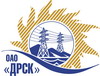 Открытое Акционерное Общество«Дальневосточная распределительная сетевая  компания»Протокол заседания Закупочной комиссии по вскрытию поступивших конвертовг. БлаговещенскСпособ и предмет закупки: Закрытый электронный запрос цен на право заключения Договора на выполнение работ:  лот № 17 - «Выполнение мероприятий по строительству и реконструкции для технологического присоединения потребителей к сетям 10/0,4 кВ для нужд филиала "ЭС ЕАО" (г. Биробиджан, 27 заявителей)». Закупка проводится согласно ГКПЗ 2014г. раздела  2.1.1 «Услуги КС»  № 56  на основании указания ОАО «ДРСК» от  10.09.2014 г. № 239.Плановая стоимость закупки: 6 385 157,00 руб. без учета НДСПРИСУТСТВОВАЛИ: члены постоянно действующей Закупочной комиссии ОАО «ДРСК» 2 уровня.Информация о результатах вскрытия конвертов:В адрес Организатора закупки поступило 2 (два) Предложения на участие в закупке, с которыми были размещены в электронном виде на Торговой площадке Системы www.b2b-energo.ru.Вскрытие конвертов было осуществлено в электронном сейфе организатора запроса предложений на Торговой площадке Системы www.b2b-energo.ru автоматически.Дата и время начала процедуры вскрытия конвертов с предложениями участников: 11:30 (время местное) 19.09.2014Место проведения процедуры вскрытия конвертов с предложениями участников: Торговая площадка Системы www.b2b-energo.ru.В конвертах обнаружены предложения следующих участников запроса предложений:РЕШИЛИ:Утвердить заседания Закупочной комиссии по вскрытию поступивших на закрытый запрос цен конвертов.Ответственный секретарь Закупочной комиссии 2 уровня ОАО «ДРСК»	О.А. МоторинаТехнический секретарь Закупочной комиссии 2 уровня ОАО «ДРСК»	Т.В. Коротаева№ 603/УКС-В19.09.2014№Наименование участника и его адресПредмет и общая цена заявки на участие в запросе цен1ООО «Электросервис» (ЕАО г. Биробиджан ул Миллера 8б)Цена: 5 460 000,00 руб. без учета НДС (6 442 800,00 руб. с учетом НДС).2ООО «ВСЭСС»(Россия, г. Хабаровск, ул. Тихоокеанская, 165, 680042)Цена: 5 470 000,00 руб. без учета НДС (6 454 600,00 руб. с учетом НДС)